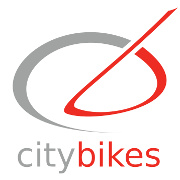 Odstoupení od kupní smlouvyAdresát:
Citybikes s. r. o. Náměstí Svatopluka Čecha 3 Praha 10 10100 
Oznamuji, že tímto odstupuji od smlouvy o nákupu zboží z důvodu:Číslo objednávky: Kontaktní údaje spotřebitele:Jméno a příjmení Ulice:Město:PSČ:Email:Telefon:Číslo účtu pro vrácení kupní ceny:Adresa spotřebitele:
Podpis spotřebitele: (pouze pokud je tento formulář zasílán v listinné podobě)

 Datum: